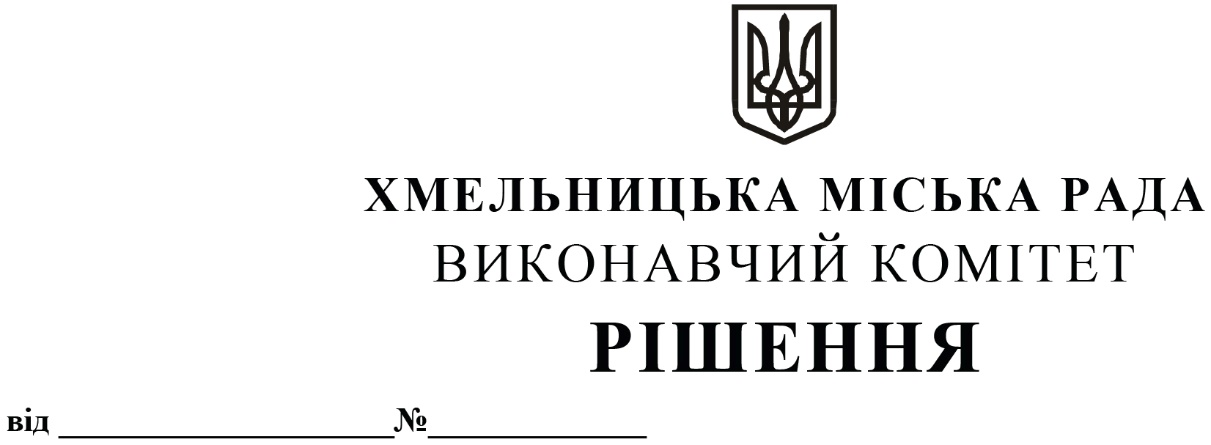 Про  внесення  пропозиції  на  розгляд  сесії  міської  ради  про  встановлення  загальноосвітнім  навчальним закладам  міста Хмельницького пільги по сплаті  земельного  податку  в  січні – грудні  2021 рокуРозглянувши звернення  загальноосвітніх  навчальних закладів міста щодо надання пільги по сплаті земельного податку в 2021 році з площ, які відведені під спортивні  зали (згідно технічного паспорту приміщення), що надані в тимчасове погодинне безоплатне користування громадській організації «Спортивно-оздоровчий клуб «НОВАТОР» для проведення тренувального процесу з футболу та оздоровчих занять з учнями загальноосвітніх навчальних закладів міста, керуючись ст. 52 Закону України «Про місцеве самоврядування в Україні»,  виконавчий комітет міської  ради ВИРІШИВ:      1. Внести пропозицію на розгляд сесії міської ради про встановлення  загальноосвітнім навчальним закладам міста Хмельницького  пільги по сплаті земельного податку  в січні – грудні 2021 року з площ, які відведені під спортивні зали (згідно технічного паспорту приміщення),  що  надані в тимчасове погодинне безоплатне користування громадській організації «Спортивно-оздоровчий клуб «НОВАТОР» для  проведення тренувального процесу з футболу та оздоровчих занять з учнями загальноосвітніх  навчальних закладів міста згідно з додатком.     2. Контроль  за виконанням  рішення покласти на фінансове управління Хмельницької міської ради.Міський  голова						         			О. СИМЧИШИН                                                                                  Додаток до рішення								від 14.12.2020 року    № 972		                                     ПЕРЕЛІК площ загальноосвітніх навчальних закладів міста, які відведені під спортивні зали,що надані в тимчасове погодинне безоплатне користування громадськійорганізації «Спортивно-оздоровчий клуб «Новатор» станом на 01.01.2021 рокуКеруючий справами виконавчого комітету                                            Ю. САБІЙ№ п/пАдреса (вулиця)  Назва загальноосвітнього навчального закладу міста Площа, що відведена під спортивні зали(згідно технічного паспорту приміщення) кв м. Розрахункова сума земельного податку в січні –грудні  2021 р.   (грн).1.Курчатова, 4/3Навчально-виховний комплекс №7 м. Хмельницького276,615 145,272.Якова Гальчевського, 34Спеціалізована загальноосвітня школаІ – ІІІ ступенів №8м. Хмельницького163,28 884,413.Водопровідна, 9аНавчально-виховний комплекс №10м. Хмельницького273,715 535,694.Довженка, 6Спеціалізована загальноосвітня школаІ – ІІІ ступенів №12м. Хмельницького273,015 567,755.Проспект Миру, 76/5Хмельницька середня загальноосвітня школаІ – ІІІ ступенів №21271,414 499,276.Львівське шосе, 47/3Хмельницька середня загальноосвітня школаІ – ІІІ ступенів №24280,917 704,717.Львівське шосе, 47/4Спеціалізована загальноосвітня школаІ – ІІІ ступенів №27 імені Дмитра Івахам. Хмельницького273,415 581,258.П. Мирного, 27/1Хмельницьке навчально-виховне об’єднання №28272,914 942,67Разом:Разом:Разом:2 085,1117 861,02